Od:	xxxKomu:	xxxKopie:	xxxPředmět:	RE: Objednávka č. 3610004933Datum:	čtvrtek 7. března 2024 15:24:08Přílohy:	image002.png image003.jpg 3610004933.pdfDobrý dem.Děkuji a zasílám zpět podepsané. Pěkný zbytek dne přejexxxT xxxM xxxxxxSimac Technik ČR, a.s. www.simac.cz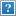 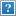 From: xxxSent: Thursday, March 7, 2024 2:46 PMTo: xxxCc: xxxSubject: Objednávka č. 3610004933 Dobrý den,přílohou Vám zasíláme výše uvedenou objednávku.Vzhledem k povinnosti uveřejňovat veškeré smlouvy v hodnotě nad 50 tis. Kč bez DPH v Registru smluv vyplývající ze zákona č. 340/2015 Sb., Vás žádámeo potvrzení objednávky, a to nejlépe zasláním skenu objednávky podepsané za Vaši stranu osobou k tomu oprávněnou tak, aby bylo prokazatelnéuzavření smluvního vztahu. Uveřejnění v souladu se zákonem zajistí objednatel - Národní agentura pro komunikační a informační technologie, s.p.S pozdravem a přáním příjemného dneXxxNárodní agentura pro komunikační a informační technologie, s. p. Kodaňská 1441/46, 101 00 Praha 10 – Vršovice, Česká republika www.nakit.cz